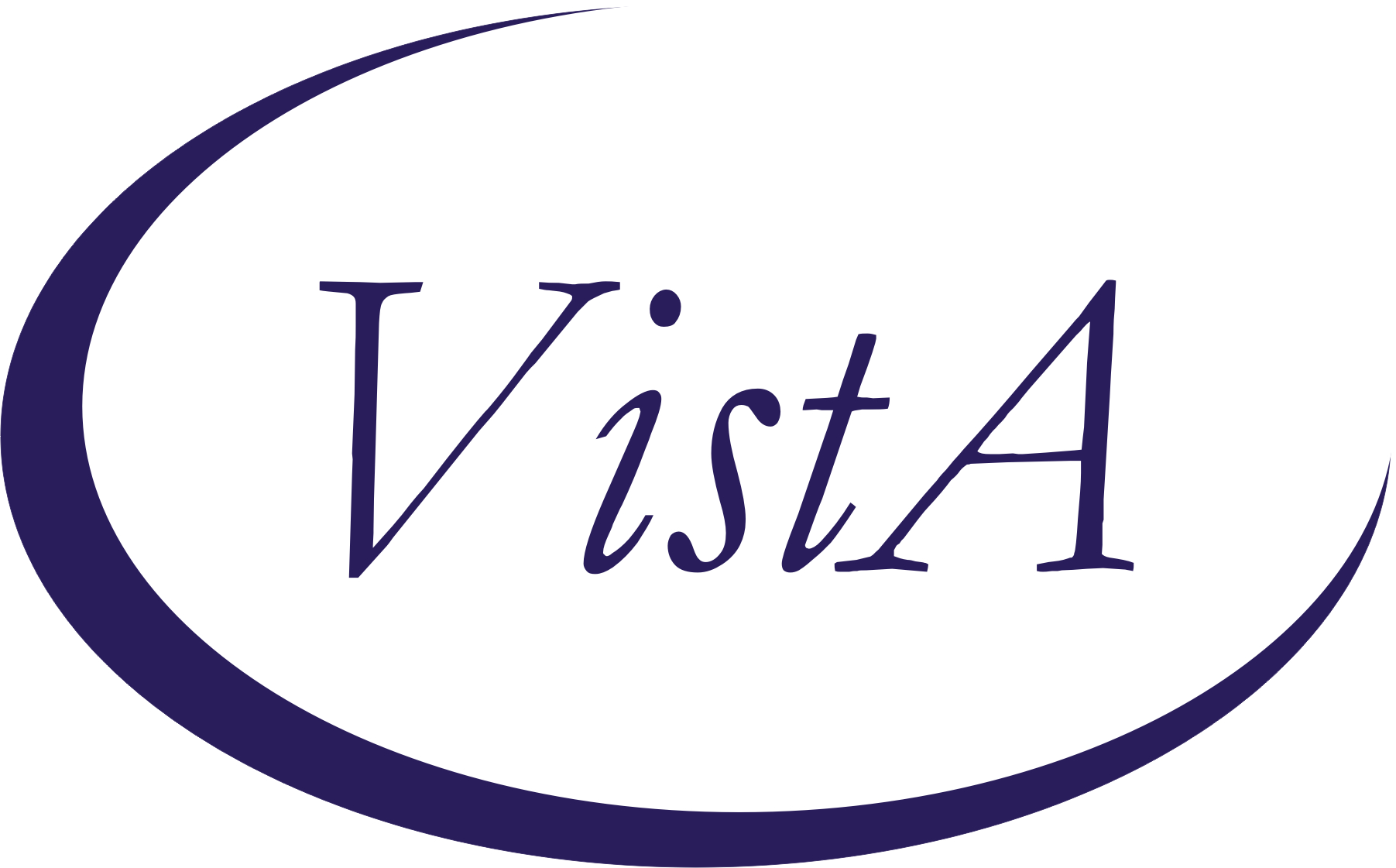 Update _2_0_173TClinical RemindersVA-COVID-19 IMMUNIZATION REMINDER UPDATEInstall GuideMarch 2022Product DevelopmentOffice of Information TechnologyDepartment of Veterans AffairsTable of ContentsIntroduction	1Pre-Install	1Install Details	4Install Example	4Post-Installation	9IntroductionDESCRIPTION: This reminder update sends out an updated version of the Covid Immunization reminder dialogs and reminder definition that are discussed below.173T makes updates to the VA-SARS-COV-2 IMMUNIZATION reminder dialog and associated progress note template. Reminder exchange entry UPDATE_2_0_173T VA-COVID-19 IMMUNIZATION REMINDER Note, this install will overwrite your lot numbers within your immunization dialog groups!  In the Pre install section, there is a link that will take you to a pdf file that shows you how to back those up an then reinstall after this update is installed.DEFINITION CHANGESNo Definition changesDialog ChangesIf an immunocompromised patient had first dose of Janssen, is in need of the additional dose (second dose) and wants to receive that dose as Moderna, this wasn’t available because there was no option for full dose of Moderna.  This was fixed.If an immunocompromised patient had first dose of Janssen, is in need of the additional dose (second dose) and wants to receive that dose as Pfizer, the option to give a correct dose was available but it was labeled as booster dose, there is now also an option for ‘additional dose’.Post administration text for Moderna and Pfizer will now use branching logic to show different text based on patient being less than 65 years of age to allow the administering staff to extend the interval for 2nd dose in young, healthy individuals to 8 weeks if they are not at high risk of exposure or disease.Thank you to the following test sites who installed and tested this reminder update:New Mexico VA Health Care System (Albuquerque) VA Nebraska Western Iowa Health Care SystemRalph J Johnson VA Medical Center (Charleston)Aleda E. Lutz VA Medical Center (Saginaw)VA Maryland Health Care System (Baltimore)VA BronxTIU TEMPLATE FIELD   1  IM SARS COV-2 ADMIN INFO POST TEXT D2 #2             2  IM SARS COV-2 D2 DOSE                                3  IM SARS COV-2 DOSE D2 #3 WARNING                     4  IM SARS COV-2 DOSE D2 #B WARNING                     5  IM SARS COV-2 D2 DOSE #3 BOOSTER                     6  BLANK TEXT FIELD FOR DIALOGS                         7  IM SARS COV-2 DOSE SERIES BOOSTER WARNING            8  IM SARS COV-2 ADMIN INFO POST TEXT D2 #1 LONG           INTERVAL                                             9  IM SARS COV-2 ADMIN INFO POST TEXT D2 #1            10  IM SARS COV-2 ADMIN INFO POST TEXT C2 #1 LONG           INTERVAL                                            11  IM SARS COV-2 ADMIN INFO POST TEXT C2 #1            12  IM SARS COV-2 ADMIN INFO POST TEXT C2 #2            13  IM SARS COV-2 C2 DOSE                               14  IM SARS COV-2 DOSE C2 #3 WARNING                    15  IM SARS COV-2 C2 DOSE 1/2 DOSE                      16  IM SARS COV-2 DOSE C2 #B WARNING                    17  IM SARS COV-2 C2 DOSE #3 BOOSTER                  IMMUNIZATION      COVID-19 (PFIZER), MRNA, LNP-S, PF, 3 MCG/0.2 ML        DOSE, TRIS-SUCROSE (AGES 2-4 YEARS)                     COVID-19 (PFIZER), MRNA, LNP-S, PF, 10 MCG/0.2 ML       DOSE, TRIS-SUCROSE (AGES 5-11 YEARS)                    COVID-19 (PFIZER), MRNA, LNP-S, PF, 30 MCG/0.3 ML       DOSE, TRIS-SUCROSE (AGES 12+ YEARS)                     COVID-19 (PFIZER), MRNA, LNP-S, PF, 30 MCG/0.3 ML       DOSE                                                    COVID-19 (MODERNA), MRNA, LNP-S, PF, 100                MCG/0.5ML DOSE OR 50 MCG/0.25ML DOSE                    COVID-19 (ASTRAZENECA), VECTOR-NR, RS-CHADOX1,          PF, 0.5 ML                                              COVID-19 (NOVAVAX), SUBUNIT, RS-NANOPARTICLE+MATRI      X-M1 ADJUVANT, PF, 0.5 ML                               COVID-19 (JANSSEN), VECTOR-NR, RS-AD26, PF, 0.5 MLHEALTH FACTORS  18  VA-REMINDER UPDATES [C]                             19  VA-UPDATE_2_0_173T                                  20  IMMUNIZATION [C]                                    21  VA-SARS-COV-2 VACCINE ANATOMIC SITE               REMINDER SPONSOR  22  NATIONAL CENTER FOR HEALTH PROMOTION AND DISEASE        PREVENTION (NCP)                                    23  VA NATIONAL CENTER FOR HEALTH PROMOTION AND             DISEASE PREVENTION (NCP)                          REMINDER COMPUTED FINDINGS      VA-AGE                                            REMINDER TAXONOMY  24  VA-IMMUNOCOMPROMISED FOR COVID-19 ADDL DOSE         25  VA-HIV INFECTION                                    26  LONG TERM SYSTEMIC STEROID                          27  VA-PNEUMOC DZ RISK - CHEMOTHERAPY                   28  VA-SARS-COV-2 IMM PFIZER TRIS/SUC SERIES 2          29  VA-SARS-COV-2 IMM PFIZER TRIS/SUC SERIES BOOSTER    30  VA-SARS-COV-2 IMM PFIZER SERIES 2                   31  VA-SARS-COV-2 IMM PFIZER SERIES BOOSTER             32  VA-SARS-COV-2 IMM MODERNA SERIES 2                  33  VA-SARS-COV-2 IMM MODERNA SERIES BOOSTER          REMINDER TERM  34  VA-REMINDER UPDATE_2_0_173T                         35  VA-SARS-COV-2 VACCINE D2 3 DOSE                     36  VA-CD4 COUNT                                        37  VA-STEROID PREDN EQUIV 5-6.6MG                      38  VA-STEROID PREDN EQUIV 6.6-9MG                      39  VA-STEROID PREDN EQUIV 10-19MG                      40  VA-STEROID PREDN EQUIV >=20MG                       41  VA-CHEMO/IMMUNOSUPPRESSIVE DRUGS                    42  VA-SARS-COV-2 VACCINE D2 2 DOSE                     43  VA-AGE >64                                          44  VA-SARS-COV-2 VACCINE C2 3 DOSE                   REMINDER DEFINITION  45  VAL-IMMUNOCOMPROMISING DRUGS/LABS/DX FOR COVID-19 REMINDER DIALOG   46  SARS-COV-2 IMMUN UPDATE 173T V2.20   Pre-InstallYou should have installed the prior versions of the covid immunization reminder updates, the most recent being 173S prior to installing this update. 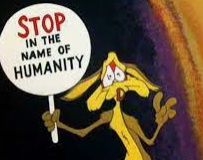 This update WILL OVERWRITE YOUR LOT NUMBERS!!Create a local backup of your lot numbers as outlined using the instructions COVID-19 Local Backup 173 T.  See the Power Point COVID-19_LOCAL_BACKUP_173T.  Outside the VA you can find it here: https://foia-vista.worldvista.org/Patches_By_Application/PXRM-CLINICAL%20REMINDERS/PRD-Files/Documents/COVID-19_LOCAL_BACKUP_173T-508.pptxInstall DetailsThis update is being distributed as a web host file.  The address for the host file is: https://REDACTED /UPDATE_2_0_173T.PRD  Alternatively, you may be able to find the file here: Index of /Patches_By_Application/PXRM-CLINICAL REMINDERS/PRD-Files (worldvista.org)The file will be installed using Reminder Exchange, programmer access is not required.This update can be loaded with users on the system. Installation will take less than 5 minutesInstall ExampleTo Load the Web Host File. Navigate to Reminder exchange in Vista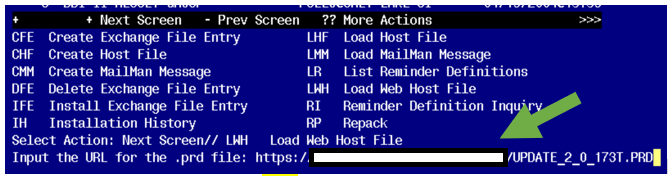 At the Select Action: prompt, enter LWH for Load Web Host File At the Input the url for the .prd file: prompt, type the following web address: https://REDACTED /UPDATE_2_0_173T.PRDYou should see a message that the file was successfully loaded.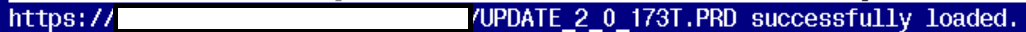 This will install one exchange entry in your exchange file.Added Reminder Exchange entry UPDATE_2_0_173T VA-COVID-19 IMMUNIZATION REMINDER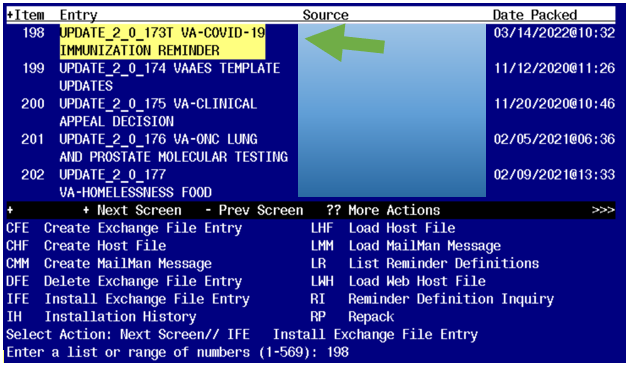 Search and locate an entry titled UPDATE_2_0_173T VA-COVID-19 IMMUNIZATION REMINDER. At the Select Action prompt, enter IFE for Install Exchange File EntryEnter the number that corresponds with your entry UPDATE_2_0_173T VA-COVID-19 IMMUNIZATION REMINDER.  (in this example it is entry 198 it will vary by site). The date of the exchange file should be 03/14/2022.      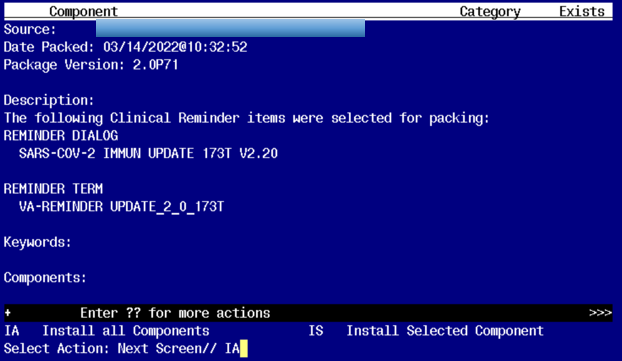 Another reminder to MAKE SURE you have created a back up of your lot numbers.  If you don’t, they will be overwritten and then you will manually have to fix this!!!  See Pre-Install Section for details!At the Select Action prompt, type IA for Install all Components and hit enter.Any items that are NEW in any categories, you should INSTALLINSTALL any new componentsFor TXML that are different, use OVERWRITE actionFor all reminder terms that exist, but are different, use SKIP actionFor any taxonomies that exist, but are different, use SKIP actionYou will then be prompted to install the reminder dialog component, you will choose IA to install even though most items will have an X to indicate they already exist. 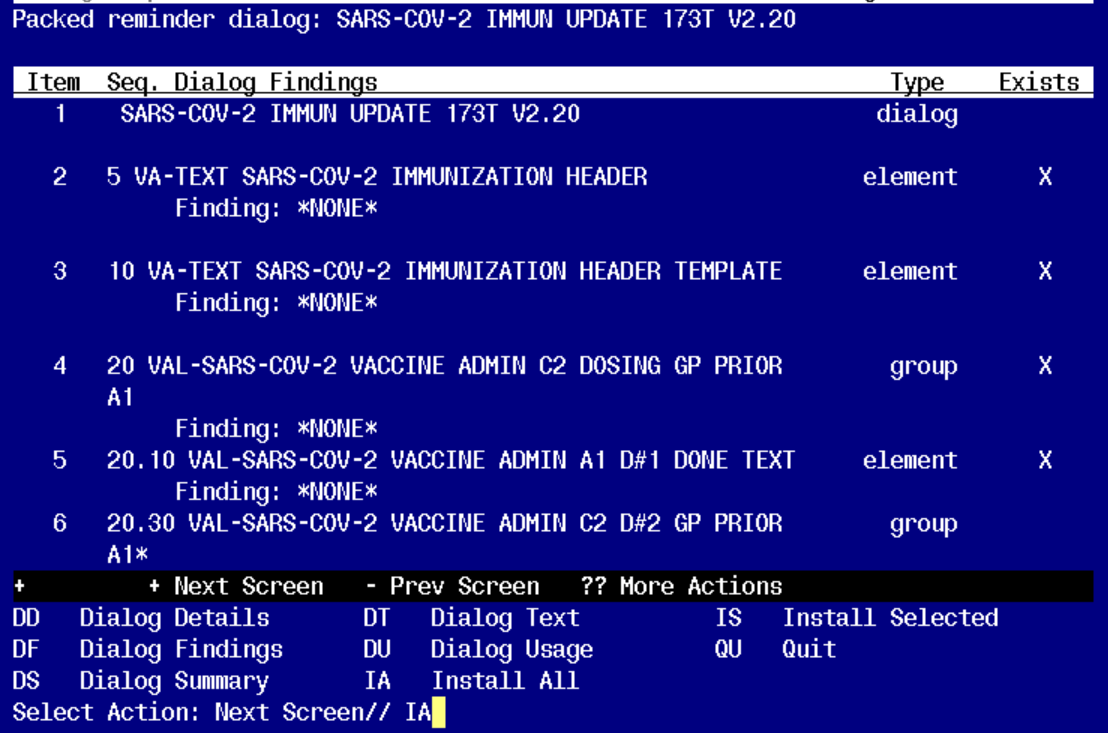 At the Select Action prompt, type IA to install the dialog – SARS-COV-2 IMMUN UPDATE 173T V2.20.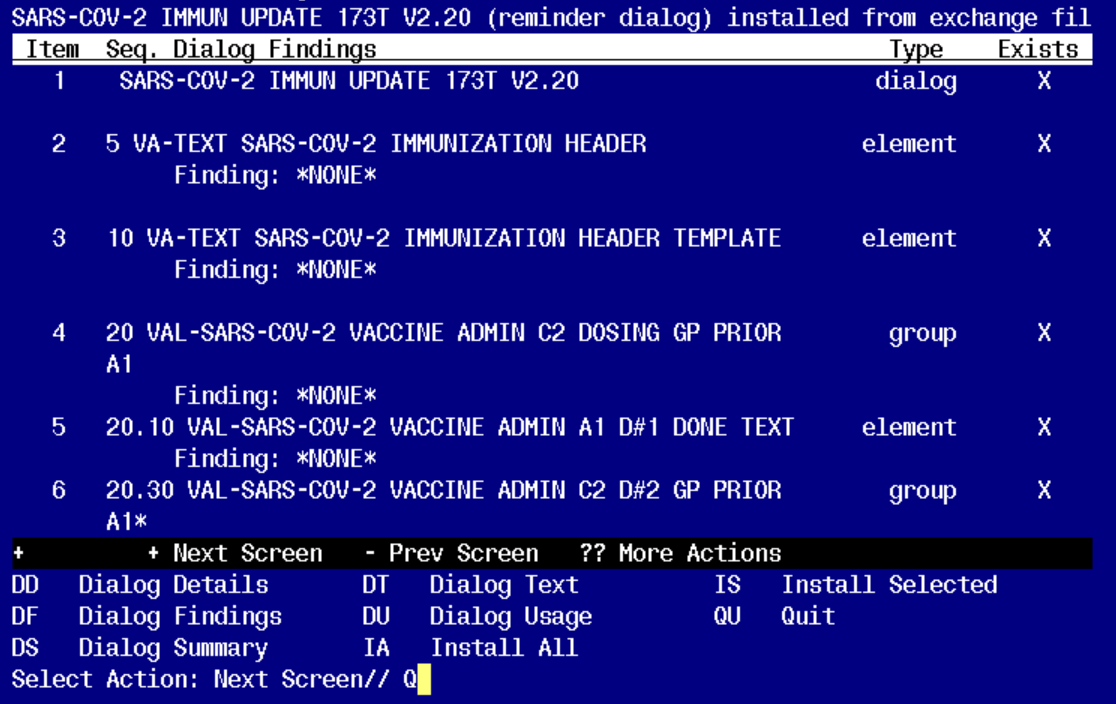 You will then be returned to this screen. At the Select Action prompt, type Q.  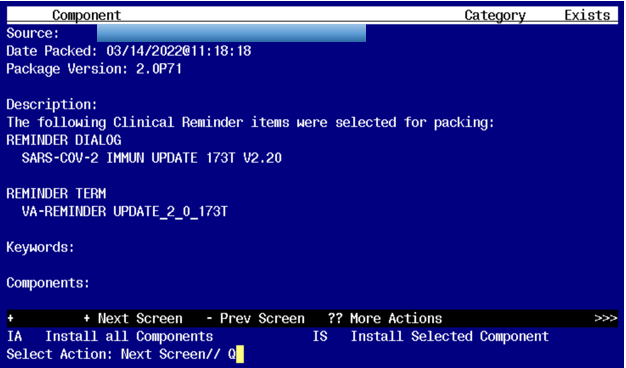 You will then be returned to this screen. At the Select Action prompt, type Q.Install complete.Post-Installation Reinstall from your lot number back up file created in post install to retrieve your lot numbers